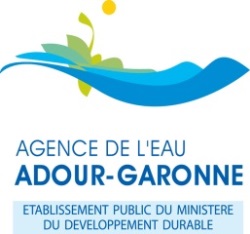 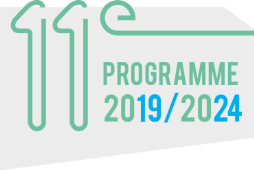 Annexe - Assainissement et eaux pluviales Traitements collectifs des eaux uséesListe des éléments complémentaires à fournir pour justifier d’un dossier complet de demande d’aide IMPORTANT : pour toute prestation confiée à un prestataire dans le cadre d’un marché public, le demandeur de l’aide devra transmettre à l’Agence l’offre de l’(des)entreprise(s) retenue(s), et ce, sans attendre nécessairement la notification.Les éléments complémentaires, à fournir en plus de ceux listés au §4. du formulaire de demande d’aide, diffèrent selon la nature de ou des opérations objets de la présente demande d’aide.Leur liste est établie ci-après par type d’opérations.Engagements du demandeur d’aideEngagements générauxJe soussigné(e) , agissant en qualité de , déclare :avoir renseigné les éléments permettant de calculer le prix du service de l’assainissement collectif HT incluant la redevance Agence pour la modernisation des réseaux de collecte dans l’observatoire national des services d’eau et d’assainissement (SISPEA),pour les collectivités visées par l’art. D. 2224-5 du CGCT, avoir renseigné l’ensemble des autres indicateurs obligatoires pour l’ensemble de son territoire et de ses domaines de compétences (eau, assainissement et ANC) dans l’observatoire national des services d’eau et d’assainissement (SISPEA),disposer des conclusions du schéma directeur d’assainissement ou des études justifiant la nécessité des travaux, et celles du zonage d’assainissement après enquête publique et approbation. Dans le cas contraire, les fournir à la présente demande.Engagements complémentaires selon les types d’opérations (cochez les cases en lien avec votre projet) Si projet de traitement des eaux usées domestiques et des sous-produits de l’épurationDéclare avoir signé les conventions spéciales de déversement au réseau de collecte des eaux usées avec les établissements concernés,Déclare disposer d’une autosurveillance des ouvrages de traitement conforme aux prescriptions de l’arrêté du 21 juillet 2015 (sauf si cela constitue l’objet de la demande d’aide). Si projet de Traitement des surverses de déversoirs d’oragedéclare disposer d’un schéma directeur de gestion des eaux pluviales et du zonage des eaux pluviales. Dans le cas contraire, les fournir à la présente demande.A le Le demandeur (signature et cachet)Liste des pièces complémentaires à fournir selon le type d’opérationsCochez les cases lorsque les documents  sont fournis.Traitement des eaux usées domestiques et des sous-produits de l’épuration Acte administratif ou avis autorisant la mise en œuvre des travaux par le service chargé de la police de l’eauTraitement spécifique et mutualisé des sous-produits de l’épuration Acte administratif ou avis autorisant la mise en œuvre des travaux par le service chargé de la police de l’eauTraitement des surverses de déversoirs d’orage Étude technico-économique comparative des solutions classiques et alternatives de gestion des eaux pluviales (sur la base du document Agence)